В Ы П И С К Аиз протокола № 28 заседания Бюро Научно-редакционного совета Роснедра16 мая 2017 г.Присутствовали: (члены Бюро НРС):  Иогансон А.К., Пежемская Н.П., Пуговкин А.А.,                                  Ремизов Д.Н., Семенова Л.Р., Стуканов А.С., Суриков С.Н.,                                  Якобсон К.Э.   Приглашенные: Егоров А.Ю., Егоров А.О., Кириков В.П., Львова Л.А., Лукьянова Н.В.,                             Максимов А.В., Мыздрикова Г.Ю., Николаев А.А., Петров О.В.,                              Шамахов В.А., Шарапов В.В.    Слушали: 1. Рассмотрение авторского варианта комплектов листов N-37-ХVI (Рязань) и N-37-ХХII (Скопин) Государственной геологической карты РФ масштаба 1:200 000 Московской серии, подготовленных ФГУНПП «Аэрогеология» в рамках объекта «ГДП-200 листов N-37-ХVI (Рязань) и N-37-ХХII (Скопин)» (Государственный контракт № 1/2013 от 06.05.2013 г. и Дополнительные соглашения к нему).                                                     Докладчик – Николаев А.А.                                        Эксперты НРС – Иогансон А.К., Кириков В.П.,                                                                    Максимов А.В., Скосырев С.В.Заслушав сообщение по повестке дня, экспертные заключения, ответы на вопросы и обменявшись мнениями, отметили, что материалы комплектов листов N-37-ХVI (Рязань) и N-37-ХХII (Скопин) подготовлены в соответствии с Техническим (геологическим) заданием и требованиями действующих нормативно-методических документов, включая Московскую серийную легенду ГК-200/2.            В основу материалов авторского варианта комплектов положены результаты полученные авторами  в процессе ГДП-200 по территории листов, включавшего полевые работы с использованием данных предшествующих работ различного характера и назначения.           В ходе проведения работ по составлению листов авторами уточнено  строение кристаллического фундамента района. Большой объем  выполненных  палеонтологических и палинологических исследований, позволили уточнить границы и возраст отложений девона, нижнего карбона, меловых и юрских отложений осадочного чехла. Произведено уточнение разреза четвертичных образований и их генетических типов.  Проведена ревизия имеющихся объектов полезных ископаемых изученных территорий. Выявлены закономерности формирования и размещения полезных ископаемых, в том числе урана, фосфоритов, известняков, тугоплавких глин и стекольных песков, для которых авторы дали оценку их прогнозных ресурсов и рекомендации по постановке дальнейших геологоразведочных работ. Дана оценка экологического состояния окружающей среды.            Полученные в процессе ГДП-200 результаты и ретроспективные данные позволили авторам создать обновленную геологическую основу, соответствующую современному состоянию изученности территории листов, обозначить проблемные вопросы геологического строения региона, выделить перспективные площади для проведения первоочередных геологоразведочных работ.         Материалы авторского варианта комплектов листов N-37-ХVI (Рязань) и N-37-ХХII (Скопин) подготовлены в соответствии с Техническим (геологическим) заданием и достаточны для подготовки листов к изданию, но содержат ряд погрешностей, как смыслового, так и технического характера, особенно по минерагеническим блокам листов и базам данных (БД), которые должны быть устранены до передачи материалов комплектов Заказчику работ. Постановили: 1. Авторский вариант комплектов листов N-37-ХVI (Рязань) и N-37-ХХII (Скопин) Государственной геологической карты РФ масштаба 1:200 000 Московской серии одобрить и рекомендовать к утверждению заказчиком работ. 2. До передачи заказчику внести в материалы комплекта исправления и изменения в соответствии с замечаниями экспертов и участников заседания:      -   провести дополнительное редактирование материалов и устранить технические          ошибки и неувязки в картах, схемах и тексте отчета,  отмеченные на полях          материалов;      -   проверить увязку контуров выделяемых подразделений со смежным, ранее          принятым (2002 г.) листом N-37-ХV (Новомосковск);      -   на геологических картах (ГК) листов отредактировать заголовки к схемам            структурно-формационного районирования, увязав их с текстом к условным знакам           легенды; нумерацию скважин и опорных обнажений согласовать с нормативными           требованиями;      -   на полотне КЧО и схемах соотношений четвертичных отложений проверить          наличие всех подразделений и объектов полезных ископаемых, показанных в           легендах к картам;       -   в таблице «Полезные ископаемые» легенд к картам полезных ископаемых и           закономерностей их размещения (КЗПИ) генетический тип Ti-Zr россыпей           исправить на прибрежно-морской;      -    переработать схемы минерагенического районирования и прогноза: дать оцифровку          трапеций; вынести объекты, определяющие минерагеническое районирование со          своими номерами (с КЗПИ); нумерацию минерагенических таксонов дать          сквозную и единую для каждого листа; условный знак буроугольных объектов и           буроугольных минерагенических таксонов согласовать с нормативными           требованиями;      -   учесть замечания и рекомендации эксперта-картографа Пежемской Н.П.;      -   все исправления и изменения в графических материалах учесть в           объяснительных записках комплектов;      -    структуру базы данных (БД) комплектов листов привести в полное соответствие с           нормативными требованиями; дополнить БД недостающими элементами          (геофизической и геохимической основами; легендами ЦМ карт фактического          материала; ЦМ материалов по изученности территорий);при подготовке листов к изданию:      -   учесть замечания и рекомендации экспертов НРС, отраженные в экспертных          заключениях, а также участников заседания;       -   на ГК расчленение картографируемых подразделений среднего карбона согласовать          с постановлением МСК (вып.41, 2012 г.), а структурно-формационное           районирование юрской системы – с утвержденной Унифицированной схемой юры          (2012 г.);      -   на КЧО комплектов показать границы палеодолин, грядово-холмистый рельеф на           конечной морене донского горизонта;      -   провести дополнительный анализ имеющихся фактических данных с целью          усиления доказательной базы авторских построений, особенно выделения          тектонических структур, слагающих их вещественных комплексов и           геодинамических условий их формирования, а также разломной тектоники, полного           согласования принимаемых построений с геофизическими данными и принятым          листом N-37 Москва ГК-1000/3;       -   в минерагенических блоках комплектов минерагенограмму привести для каждого           листа отдельно; минерагеническое районирование согласовать с листом N-37          Москва ГК-1000/3 оценку перспектив территорий на комплекс полезных          ископаемых подтвердить фактическими данными с приведением расчетов           прогнозных ресурсов по перспективным объектам;      -   рекомендовать авторам гидрогеологические схемы комплектов дополнить           опорными водопунктами с характеристикой их основных параметров (дебиты,           химический состав);      -   в экологических блоках комплектов охарактеризовать эколого-геохимическое           состояние геологической среды (природное загрязнение почв, донных осадков и           других природных объектов);      -   оформление карт и схем комплектов привести в полное соответствие с           нормативными требованиями и ЭБЗ ГК-200/2. 3.По всем отклонениям (если такие будут) от Московской серийной легенды Госгеолкарты-200/2 подготовить  Дополнение, оформленное по нормативным требованиям. Согласовать его с главным редактором серии и представить на утверждение в НРС Роснедра вместе с подготовленными к изданию листами.4.Прогнозные ресурсы категории Р3 по Троекуровской перспективной площади в количестве – 15 млн. т стекольных песков и перспективной площади Ранова в количестве – 7 млн. т стекольных песков, прошедших апробацию в установленном порядке, рекомендовать к утверждению Роснедра и постановке на Федеральный учет. Прогнозные ресурсы категории Р3 по Октябрьской перспективной площади в количестве 134 млн.т известняка и Лялинской перспективной площади в количестве 7 млн.т тугоплавких глин, прошедших апробацию в установленном порядке, рекомендовать к постановке на территориальный учет.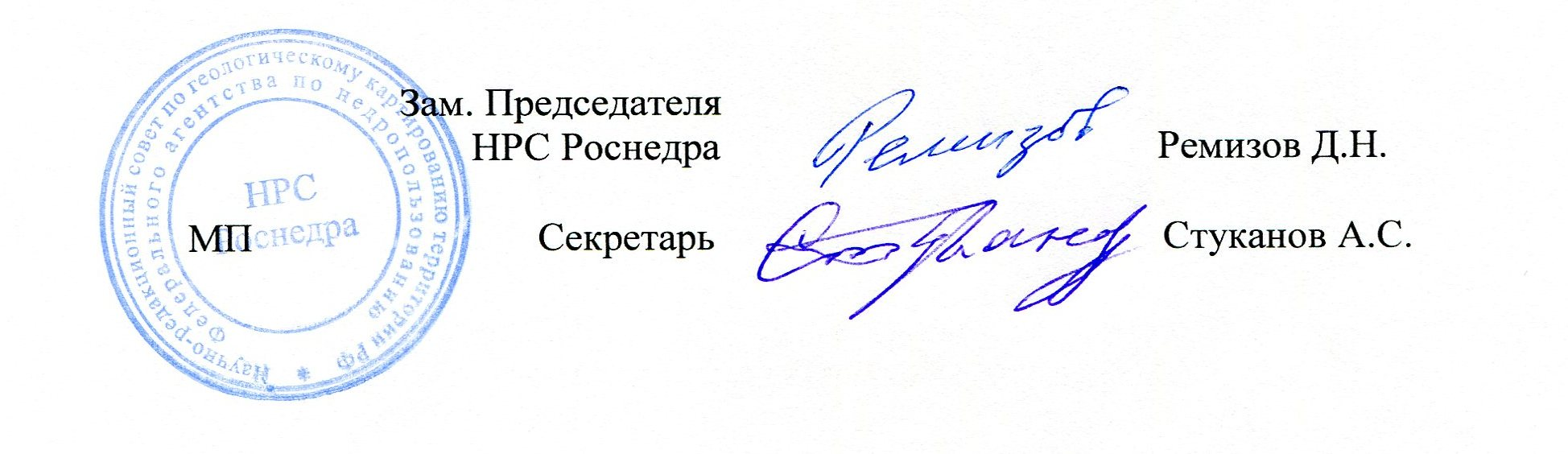                                     Председатель -Секретарь - Ремизов Д.Н.Стуканов А.С.